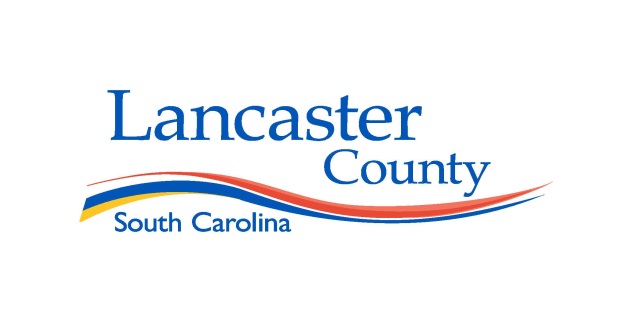 CANCELLATION OF THE OCTOBER 12, 2023 VAN WYCK FIRE PROTECTION DISTRICT FEE BOARDDue to a lack of agenda items, the Lancaster County Van Wyck Fire Protection District Fee Board regular meeting scheduled for Thursday, October 12th at 7:00 p.m. has been cancelled. The next Van Wyck Fire Protection District Fee Board regular meeting will be held on Thursday, November 9th at 7:00 p.m. The next meeting will be held at Van Wyck Fire Station at 4455 Old Hickory Road, Lancaster, SC 29720.Thank you,Lauren HillDeputy Clerk to CouncilLancaster County